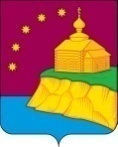 Об утверждении Порядка и перечня случаев оказания на возвратной и (или) безвозвратной основе за счет средств местного бюджета дополнительной помощи при возникновении неотложной необходимости в проведении капитального ремонта общего имущества в многоквартирных домах, расположенных на территории сельского поселения Малый АтлымВ соответствии с Федеральным законом от 06.10.2003 № 131-ФЗ «Об общих принципах организации местного самоуправления в Российской Федерации», пунктом 9.3 части 1 статьи 14 Жилищного кодекса Российской Федерации:Утвердить Порядок и перечень случаев оказания на возвратной и (или) безвозвратной основе за счет средств местного бюджета дополнительной помощи при возникновении неотложной необходимости в проведении капитального ремонта общего имущества в многоквартирных домах, расположенных на территории сельского поселения Малый Атлым, согласно приложению.Обнародовать настоящее постановление путем размещения на информационных стендах, официальном сайте муниципального образования сельское поселение Малый Атлым.  Настоящее постановление вступает в силу со дня обнародования. Контроль за исполнением постановления оставляю за собой.И.о. главы сельского поселения                                                   А.Е. ВинарьПриложение № 1 к постановлению администрации сельского поселения Малый Атлымот  18.09.2018г  № 246 Порядок и перечень случаев оказания на возвратной и (или) безвозвратной основе за счет средств местного бюджета дополнительной помощи при возникновении неотложной необходимости в проведении капитального ремонта общего имущества в многоквартирных домах, расположенных на территории сельского поселения Малый Атлым         1. Настоящий Порядок устанавливает порядок оказания на безвозвратной основе за счет средств местного бюджета муниципального образования сельского поселения Малый Атлым дополнительной финансовой помощи при возникновении неотложной необходимости в проведении капитального ремонта общего имущества в многоквартирных домах в случае возникновения на территории муниципального образования сельского поселения Малый Атлым аварий, пожаров иных чрезвычайных ситуаций природного или техногенного характера.2. Капитальный ремонт многоквартирного дома в случаях, указанных в пункте 1 настоящего Порядка, осуществляется без его включения в краткосрочный план реализации региональной программы капитального ремонта и только в объеме, необходимом для ликвидации последствий, возникших вследствие ситуаций, указанных в пункте 1 настоящего Порядка, за счет средств местного бюджета в пределах бюджетных ассигнований, предусмотренных в местном бюджете муниципального образования сельского поселения Малый Атлым. 3. Решение о необходимости проведения капитального ремонта и об оказании на безвозвратной основе за счет средств местного бюджета муниципального образования сельского поселения Малый Атлым дополнительной финансовой помощи при возникновении неотложной необходимости в проведении капитального ремонта общего имущества в многоквартирных домах в случаях, указанных в пункте 1 настоящего Порядка (далее - Решение), принимается Администрацией сельского поселения Малый Атлым (далее - Администрация) в форме протокола комиссии по оказанию на безвозвратной основе за счет средств местного бюджета муниципального образования сельского поселения Малый Атлым дополнительной финансовой помощи при возникновении неотложной необходимости в проведении капитального ремонта общего имущества в многоквартирных домах (далее комиссия).4. Основанием для организации заседания комиссии для принятия решения, указанного в абзаце первом настоящего пункта, является решение комиссии по предупреждению и ликвидации чрезвычайных ситуаций и обеспечению пожарной безопасности в муниципальном образовании сельского поселения Малый Атлым, принимаемое в соответствии с постановлением Администрации сельского поселения Малый Атлым от 06.03.2017г № 54 «О создании комиссии по предупреждению и ликвидации чрезвычайных ситуаций и обеспечению пожарной безопасности сельского поселения Малый Атлым».5. Положение о комиссии, ее состав утверждается нормативно-правовым актом Администрации сельского поселения Малый Атлым.6. Порядок предоставления субсидии управляющим организациям в целях проведения капитального ремонта многоквартирного дома в случаях, указанных в пункте 1 настоящего Порядка, утверждается нормативно-правовым актом Администрации сельского поселения Малый Атлым.АДМИНИСТРАЦИЯСЕЛЬСКОЕ ПОСЕЛЕНИЕ  МАЛЫЙ АТЛЫМОктябрьского районаХанты-Мансийского автономного округа-Югры ПОСТАНОВЛЕНИЕАДМИНИСТРАЦИЯСЕЛЬСКОЕ ПОСЕЛЕНИЕ  МАЛЫЙ АТЛЫМОктябрьского районаХанты-Мансийского автономного округа-Югры ПОСТАНОВЛЕНИЕАДМИНИСТРАЦИЯСЕЛЬСКОЕ ПОСЕЛЕНИЕ  МАЛЫЙ АТЛЫМОктябрьского районаХанты-Мансийского автономного округа-Югры ПОСТАНОВЛЕНИЕАДМИНИСТРАЦИЯСЕЛЬСКОЕ ПОСЕЛЕНИЕ  МАЛЫЙ АТЛЫМОктябрьского районаХанты-Мансийского автономного округа-Югры ПОСТАНОВЛЕНИЕАДМИНИСТРАЦИЯСЕЛЬСКОЕ ПОСЕЛЕНИЕ  МАЛЫЙ АТЛЫМОктябрьского районаХанты-Мансийского автономного округа-Югры ПОСТАНОВЛЕНИЕАДМИНИСТРАЦИЯСЕЛЬСКОЕ ПОСЕЛЕНИЕ  МАЛЫЙ АТЛЫМОктябрьского районаХанты-Мансийского автономного округа-Югры ПОСТАНОВЛЕНИЕАДМИНИСТРАЦИЯСЕЛЬСКОЕ ПОСЕЛЕНИЕ  МАЛЫЙ АТЛЫМОктябрьского районаХанты-Мансийского автономного округа-Югры ПОСТАНОВЛЕНИЕАДМИНИСТРАЦИЯСЕЛЬСКОЕ ПОСЕЛЕНИЕ  МАЛЫЙ АТЛЫМОктябрьского районаХанты-Мансийского автономного округа-Югры ПОСТАНОВЛЕНИЕАДМИНИСТРАЦИЯСЕЛЬСКОЕ ПОСЕЛЕНИЕ  МАЛЫЙ АТЛЫМОктябрьского районаХанты-Мансийского автономного округа-Югры ПОСТАНОВЛЕНИЕАДМИНИСТРАЦИЯСЕЛЬСКОЕ ПОСЕЛЕНИЕ  МАЛЫЙ АТЛЫМОктябрьского районаХанты-Мансийского автономного округа-Югры ПОСТАНОВЛЕНИЕ«18»сентября2018 г.      №246с. Малый Атлымс. Малый Атлымс. Малый Атлымс. Малый Атлымс. Малый Атлымс. Малый Атлымс. Малый Атлымс. Малый Атлымс. Малый Атлымс. Малый Атлым